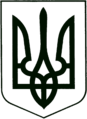 УКРАЇНА
МОГИЛІВ-ПОДІЛЬСЬКА МІСЬКА РАДА
ВІННИЦЬКОЇ ОБЛАСТІВИКОНАВЧИЙ КОМІТЕТ                                                           РІШЕННЯ №108Від 30.03.2023р.                                              м. Могилів-ПодільськийПро надання дозволу КП «Теплоенергетик» на укладання додаткової угоди до договору постачання природного газу з ТОВ «Газопостачальна компанія «Нафтогаз Трейдинг»Керуючись ст.ст. 29, 52, 59 Закону України «Про місцеве самоврядування в Україні», п.п. 7.3.7 п. 7.3. ст. 7 Статуту КП «Теплоенергетик», розглянувши клопотання директора КП «Теплоенергетик» Бойка С.Д. від 29.03.2023 року №103, - виконком міської ради ВИРІШИВ:1. Надати дозвіл Могилів-Подільському міському комунальному підприємству «Теплоенергетик» на укладання додаткової угоди до договору постачання природного газу №3556 – ПСО (ТКЕ) - 1 з Товариством з обмеженою відповідальністю «Газопостачальна компанія «Нафтогаз Трейдинг» терміном дії до 30 квітня 2023 року.2. КП «Теплоенергетик» (Бойко С.Д.) подати на затвердження укладену додаткову угоду до договору постачання природного газу на чергову сесію міської ради.3. Контроль за виконанням даного рішення покласти на першого заступника міського голови Безмещука П.О..   Міський голова					           Геннадій ГЛУХМАНЮК